    桃園市進出口商業同業公會 函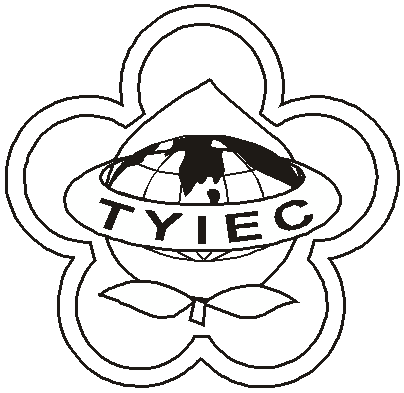          Taoyuan Importers & Exporters Chamber of Commerce桃園市桃園區春日路1235之2號3F           TEL:886-3-316-4346   886-3-325-3781   FAX:886-3-355-9651ie325@ms19.hinet.net     www.taoyuanproduct.org受 文 者：各相關會員 發文日期：中華民國108年3月13日發文字號：桃貿水字第108079號附    件：主    旨：前行政院衛生署94年4月14日衛署食字第          0940401959號有關「核釋食品衛生管理法第十          七條第一項第五款規定之有效日期」之解釋令，          業經衛生福利於中華民國108年3月11日以          衛授食字第1081300196號令廢止，並自即日          生效， 敬請查照。說    明：一、依據衛生福利部衛授食字第1081300214               號函辦理          二、旨揭廢止令請至行政院公報資訊網、該部網站「衛生福利法規檢索系統」下「最新動態」網頁或該部食品藥物管理署網站「公告資訊」下「本署公告」網頁自行下載。 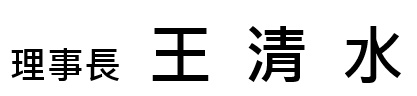 